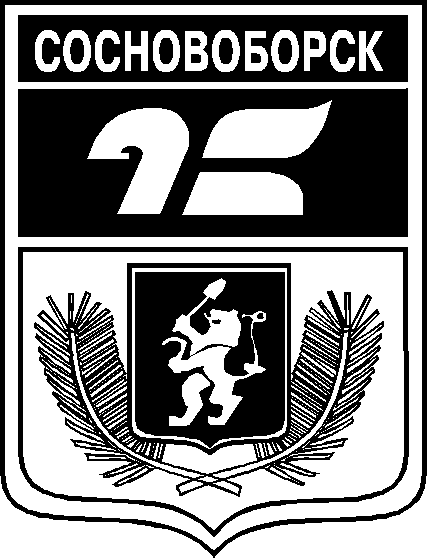 АДМИНИСТРАЦИЯ ГОРОДА СОСНОВОБОРСКАПОСТАНОВЛЕНИЕ«___» _______________ 2022 г                                                                    № _________С целью реализации государственной молодежной политики на территории города Сосновоборска Красноярского края, руководствуясь статьей 10 Федерального Закона от 30.12.2020 № 489-ФЗ «О молодежной политике в Российской Федерации», постановлением администрации г. Сосновоборска от 12.11.2021 года №1368 «Об утверждении муниципальной программы  «Молодежь города Сосновоборска», статьями 26, 38 Устава города Сосновоборска Красноярского края,ПОСТАНАВЛЯЮВнести в Постановление администрации г. Сосновоборска от 22.11.2022 №1760 «Об утверждении Положения о молодежной премии Главы города Сосновоборска» следующие изменения:Пункт 4.3 раздела 4 «Утверждение кандидатов на присуждение молодежной премии Главы города Сосновоборска» изложить в новой редакции, следующего содержания:«4.3. Комиссия оценивает достижения кандидатов в соответствии с критериями по балльной системе:2. Постановление вступает в силу в день, следующий за днем его официального опубликования в городской газете «Рабочий».3. Контроль за исполнением постановления возложить на заместителя Главы города по социальным вопросам (Романенко Е.О.).Глава города  Сосновоборска                                                               А.С. КудрявцевО внесении изменений в постановление администрации г. Сосновоборска от 22.11.2022 №1760№п/пКритерии оценки конкурсных заявок (далее – критерии)Количество выставляемых баллы1Социально-экономическая значимость для города Сосновоборска практик, программ, проектов, мероприятий, реализованных соискателем От 0 до 102Масштабность деятельности кандидата – реализованных практик, программ, проектов, мероприятий в рамках города Сосновоборска (количество участников и благополучателей мероприятий, проектов)От 0 до 103Освещение деятельности и успешности соискателя в СМИ, количество публикаций (наличие ссылок на публикации/распечатка публикации)От 0 до 104Участие в олимпиадах, конкурсах, смотрах, конференциях, форумах, спортивных состязаниях и т.д. (очное участие):Городского уровня-участие;- призовое место; Регионального уровня-участие;-призовое местоФедерального уровня-участие;-призовое место;Международного уровня- участие;- призовое место.2 балл3 балла3 балла4 балла5 баллов6 баллов7 баллов8 балловУчастие в олимпиадах, конкурсах, смотрах, конференциях, форумах, спортивных состязаниях и т.д. (заочное участие):Городского уровня-участие;- призовое место; Регионального уровня-участие;-призовое местоФедерального уровня-участие;-призовое место;Международного уровня- участие;- призовое место.1 балл2 балла1 балла2 балла1 баллов2 балла1 балл2 балла5Наличие благодарностей, грамот за профессиональную (общественную деятельность) деятельность в рамках номинации от организаций, администраций, федерацийГородского уровняРегионального уровняФедерального уровняМеждународного уровня1 балл2 балла3 балла4 балла